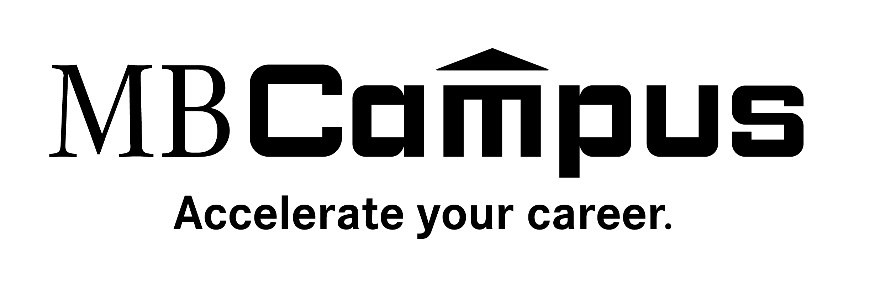 Are you looking for a career with one of the world’s top luxury brands? Do you want to learn and grow with the best?Now you have an opportunity to join Mercedes-Benz in its pursuit of next-level vehicle technology, service, and repair. Working on a vehicle as sophisticated as a Mercedes-Benz requires a thorough understanding of cutting-edge technology.  From engine diagnostics to electrical systems, these courses combine online and real-world teachings to prepare you with the skills you’ll need to become a successful Mercedes-Benz technician.[INSERT COLLEGE NAME] MB Campus program opens your pathway to become a Registered Technician with an authorized Mercedes-Benz dealership partner.MB Campus Program Highlights:Exposure to leading edge Mercedes-Benz products and technologiesDevelop the skills needed to start a career as a successful Mercedes-Benz Registered Technician and beyond*Access to 40+ certified Mercedes-Benz eLearning courses (Engines, Information Systems, etc.)Gain hands-on experience with the latest equipment in the industryReceive basic to intermediate Mercedes-Benz electrical systems training from campus instructorsOpportunity to receive official Mercedes-Benz branded accessories from your partnering dealership(s)1-2 year program with no additional class registration required**How to Get Involved:Speak with your automotive instructor about how MB Campus is incorporated into the curriculum at your schoolIf interested, ask your instructor how to create an account via the program’s online platform (Logic Bay – mbstar.logicbay.com) Start on the express path laid out by your instructors and begin taking eLearningsCommunicate with your instructor(s) about possible opportunities at your partnering Mercedes-Benz dealership(s)Please have your instructor(s) reach out to techcareers@mbusa.com with any questions.  Thank you!